Общество с ограниченной ответственностью  «КингБерд»Юридический адрес: 111558, Г. МОСКВА, ВН.ТЕР.Г. МУНИЦИПАЛЬНЫЙ ОКРУГ ИВАНОВСКОЕ, ФЕДЕРАТИВНЫЙ ПР-КТ, Д. 48, К. 1, ПОМЕЩ. 1/1, КОМ. 10/25. 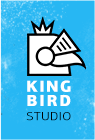 ИНН/КПП  7720794416/772001001ОГРН 1137746982933ОКПО 18872918P/c 40702810802510000078 ОАО «Альфа-Банк»К/счет 30101810200000000593;БИК 044525593;Учетная карточка организацииНаименование организации: Общество с ограниченной ответственностью  “КингБерд”Генеральный директор: Фомин Василий АнатольевичДокумент, подтверждающий полномочия Руководителя:  УставИНН: 7720794416КПП: 772001001ОГРН: 1137746982933ОКПО: 18872918ОКТМО: 45309000Орган государственной регистрации: ИФНС России №46 по г. МосквеНомер и дата регистрации: № 015474343 22 октября 2013 годОКВЭД: 62.01Адрес:Юридический адрес: 111558, город Москва, Федеративный пр-кт, д. 48 к. 1, помещ. 1/1 ком. 10/25Фактический адрес: 105318 , г. Москва, ул. Щербаковская, д. 3, офис 812Банковские реквизиты:Рублевый счет:P/c 40702810802510000078АО «Альфа-Банк»К/счет 30101810200000000593БИК 044525593Контактные данные:Сайт: www.kingbird.ruE-mail: ask@kingbird.ruТелефон:  +7 (495) 540-52-29Генеральный директор _____________________________ Фомин Василий Анатольевич